Recuerda:Que las letras del abecedario hay unas letras que suben, otras que bajan y las que se mantienen.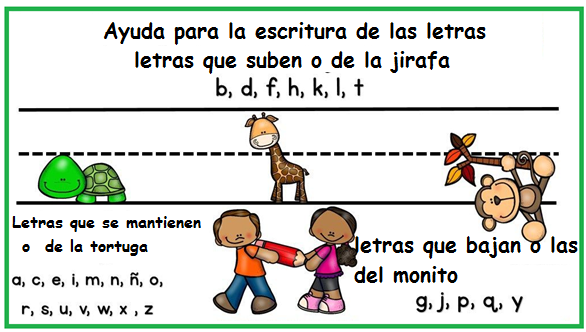 Palabras con gr y glRecuerda que se escribe con g:1.Las palabras que tienen el sonido gr (gra, gre, gri, gro, gru)Ejemplo: grabar, agregar, agricultor, agronomía, gruñir.2.Las palabras que tienen el sonido gl (gla. gle, gli, glo, glu)Ejemplo: glacial, inglés, glicerina, globo, glucosa)Actividad en clase, entregar 12 de mayo después de la clase Organiza las letras para formar palabras que comiencen por las siguientes combinaciones.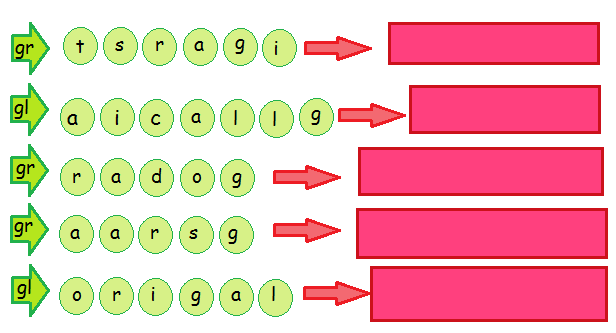 Completa las palabras con gr o glTro__odita           Lo__ar__atitud              Arre__ada__obo                  __itería. 